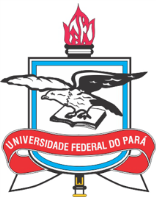 UNIVERSIDADE FEDERAL DO PARÁCAMPUS UNIVERSITÁRIO DO TOCANTINS/CAMETÁFACULDADE DE LINGUAGEMnome do autorTÍTULO DO TRABALHOCametá-PA
2017nome do autorTÍTULO DO TRABALHOTrabalho de Conclusão de Curso apresentado ao Curso de Graduação em Letras, habilitação em Língua Portuguesa, da Faculdade de Linguagem, Campus Universitário do Tocantins/Cametá, Universidade Federal do Pará, como requisito parcial à obtenção do título de Licenciado em Letras Língua Portuguesa.Orientador: Prof. Dr. Nome do Professor.Cametá-PA
2017nome do autortítulo do trabalhoEste Trabalho de Conclusão de Curso foi julgado adequado à obtenção do título de Licenciado em Letras Língua Portuguesa e aprovado em sua forma final pelo Curso de Graduação em Letras Licenciatura Língua Portuguesa, da Faculdade de Linguagem, Campus Universitário do Tocantins/Cametá, Universidade Federal do Pará.Cametá, PA, 12 de junho de 2017.Professor e orientador Fulano de Tal, Dr. (Presidente)Universidade Federal do ParáProf. Fulano de tal, Dr. (Membro interno)Universidade Federal do ParáPara Fulano de tal.AGRADECIMENTOSA Fulano de tal.“Texto”Autor do texto (ANO, p. N)RESUMOO presente trabalho investiga ...Palavras-chave: Língua. Fala.LISTA DE FIGURASLISTA DE GRÁFICOSLISTA DE QUADROSLISTA DE TABELASLISTA DE SIGLASMEC	Ministério da EducaçãoTCC	Trabalho de Conclusão de CursoUFPA	Universidade Federal do ParáLISTA DE ABREVIATURASadj.	Adjetivoadv.	Advérbioconj.	Conjunçãon.	Nomev.	VerboSUMÁRIO1. INTRODUÇÃO	22. REVISÃO DA LITERATURA	23. MATERIAL E MÉTODOS	24. RESULTADOS	25. DISCUSSÃO	26. CONCLUSÃO	2REFERÊNCIAS	2APÊNDICE	2APÊNDICE 1 – TÍTULO	2ANEXOS	2ANEXO 1 – TÍTULO	21. INTRODUÇÃO2. REVISÃO DA LITERATURA3. MATERIAL E MÉTODOS4. RESULTADOS5. DISCUSSÃO6. CONCLUSÃOREFERÊNCIASDIEZ, Carmem Lúcia Fornari; HORN, Geraldo Balduino. Orientações para elaboração de projetos e monografias. 2.ed. Petrópolis, RJ: Vozes, 2005.MARCONEI, Marina de Andrade; LAKATOS, Eva Maria. Fundamentos de metodologia científica. 7.ed. São Paulo: Atlas, 2010.MARTINS JR., Joaquim. Como escrever trabalhos de conclusão de curso. 2.ed. Petrópolis, RJ: Vozes, 2008.SEVERINO, Antônio Joaquim. Metodologia do trabalho científico. 23.ed. rev. atual. São Paulo: Cortez, 2007.APÊNDICEAPÊNDICE 1 – TÍTULOANEXOSANEXO 1 – TÍTULO